  PO Box 39294, Lower Hutt 5045
24d Marine Parade, Hikoikoi 5012
Telephone: 04 473 2502 or Fax: 04 589 8810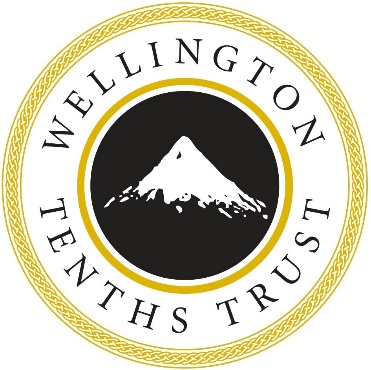 CHANGE OF DETAILSFirst Name					 SurnameShareholder NumberAddress				Phone Number			           Email AddressBank AccountIRD NumberI hereby authorise Wellington Tenths Trust to pay my dividend into the nominated Bank Account listed above. (if you have a pre-printed deposit slip please attach) This must be signed or the bank account will not be recorded. 
If the bank account is not in the registered owners’ name, please attach a letter of authority.Signature…………………………………………………………………………………………………………………………………………………………..………………………………………………………………………………………………………………………………………………………………………………………………………………………………………………………………………………………………………………………………………………………………………………………………………………. Post Code…......................................................................................Bank No.Branch No.Account Number___  _____ ___ ___ ______ ___ ___ ___ ___ ___ ___      ___ ___ ______ ___ ___   ___ ___ ___   ___ ___ ___FOR OFFICE USE ONLY Entered by:……………………………………….  Approved:…………………………………………..Date:………………………………………………  Date:………………………………………………..